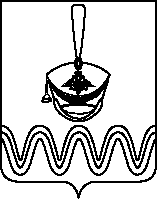 Р А С П О Р Я Ж Е Н И ЕАДМИНИСТРАЦИИ БОРОДИНСКОГО СЕЛЬСКОГО ПОСЕЛЕНИЯПРИМОРСКО-АХТАРСКОГО РАЙОНАот 09.08.2022                                                                                       № 96-рстаница БородинскаяОб утверждении плана проведения проверок соблюдениятрудового законодательства и иных нормативных пправовых актов, содержащих нормы трудового права в подведомственных администрации Бородинского сельского поселения Приморско-Ахтарского района учреждениях на 2022 г.В соответствии со статьей 353.1 Трудового кодекса Российской Федерации, Законом Краснодарского края от 11 декабря 2018 № 3905-КЗ «О ведомственном контроле за соблюдением трудового законодательства и иных нормативных правовых актов, содержащих нормы трудового права, в Краснодарском крае»:1. Утвердить План проведения проверок соблюдения трудового законодательства и иных нормативных правовых актов, содержащих нормы трудового права в подведомственных администрации Бородинского сельского поселения Приморско-Ахтарского района учреждениях на 2022 г. (приложение).2. Разместить настоящее распоряжение на официальном сайте администрации Бородинского сельского поселения Приморско-Ахтарского района в информационно-телекоммуникационной сети «Интернет».3. Контроль за выполнением настоящего распоряжения оставляю за собой.4. Распоряжение вступает в силу со дня его подписания.Исполняющий обязанности главыБородинского сельского поселенияПриморско-Ахтарского района                                                      Д.С.РядовПриложениеУТВЕРЖДЁНраспоряжением администрацииБородинского сельского поселенияПриморско-Ахтарского районаот 09.08.2022г.№ 96-рПЛАНпроведения проверок соблюдения трудового законодательстваи иных нормативных правовых актов, содержащих нормы трудового права вподведомственных администрации Бородинского сельского поселения Приморско-Ахтарского района  учреждениях на 2022 г.Исполняющий обязанности главыБородинского сельского поселенияПриморско-Ахтарского района                                                                                                                  Д.С.РядовПроект внесен и подготовлен:Ведущий специалист администрацииБородинского сельского поселенияПриморско-Ахтарского района                                                           А.П.Филина№ п/пПолное наименование подведомственной организацииМесто нахождения: юридический и (или) фактический адресЦель проведенияпроверкиОснование проведения проверкиДата начала проведения проверки (месяц)Срок проведения проверки (раб.дней)Наименование исполнительного органа Краснодарского края, органа местного самоуправления, осуществляющего проверку123456781Муниципальное автономное учреждение «Сельский дом культуры станицы Бородинской», ИНН 2347012060353893Краснодарский край, Приморско-Ахтарский район, ст. Бородинская, ул. Ленина,17  Соблюдение трудового законодательства и иных нормативных правовых актов, содержащих нормы трудового праваЗакон Краснодарского края от 11 декабря 2018 г. № 3905-КЗ «О ведомственном контроле за соблюдением трудового законодательства и иных нормативных правовых актов, содержащих нормы трудового права, в Краснодарском крае»ноябрь20Администрация Бородинского сельского поселения Приморско-Ахтарского района123456782Муниципальное казенное учреждение культуры  «Бородинская поселенческая библиотека», ИНН 2347014275353893Краснодарский край, Приморско-Ахтарский район, ст. Бородинская, ул. Ленина,17  Соблюдение трудового законодательства и иных нормативных правовых актов, содержащих нормы трудового праваЗакон Краснодарского края от 11 декабря 2018 г. № 3905-КЗ «О ведомственном контроле за соблюдением трудового законодательства и иных нормативных правовых актов, содержащих нормы трудового права, в Краснодарском крае»декабрь20Администрация Бородинского сельского поселения Приморско-Ахтарского района